Le Français Interactif – An Activity Companion Site Style SheetLast revised: March 22nd, 2023Editor: Harper FriedmanAuthor: Mirabelle TinioTextbook: Le Français Interactif – An Activity Companion SiteBook/Chapter StructureBookBook is comprised of 6 chapters (Parts) 0 – 5. Has several sections (Chapters) within.Chapter structureChapter begins with Learning Objectives in Part page.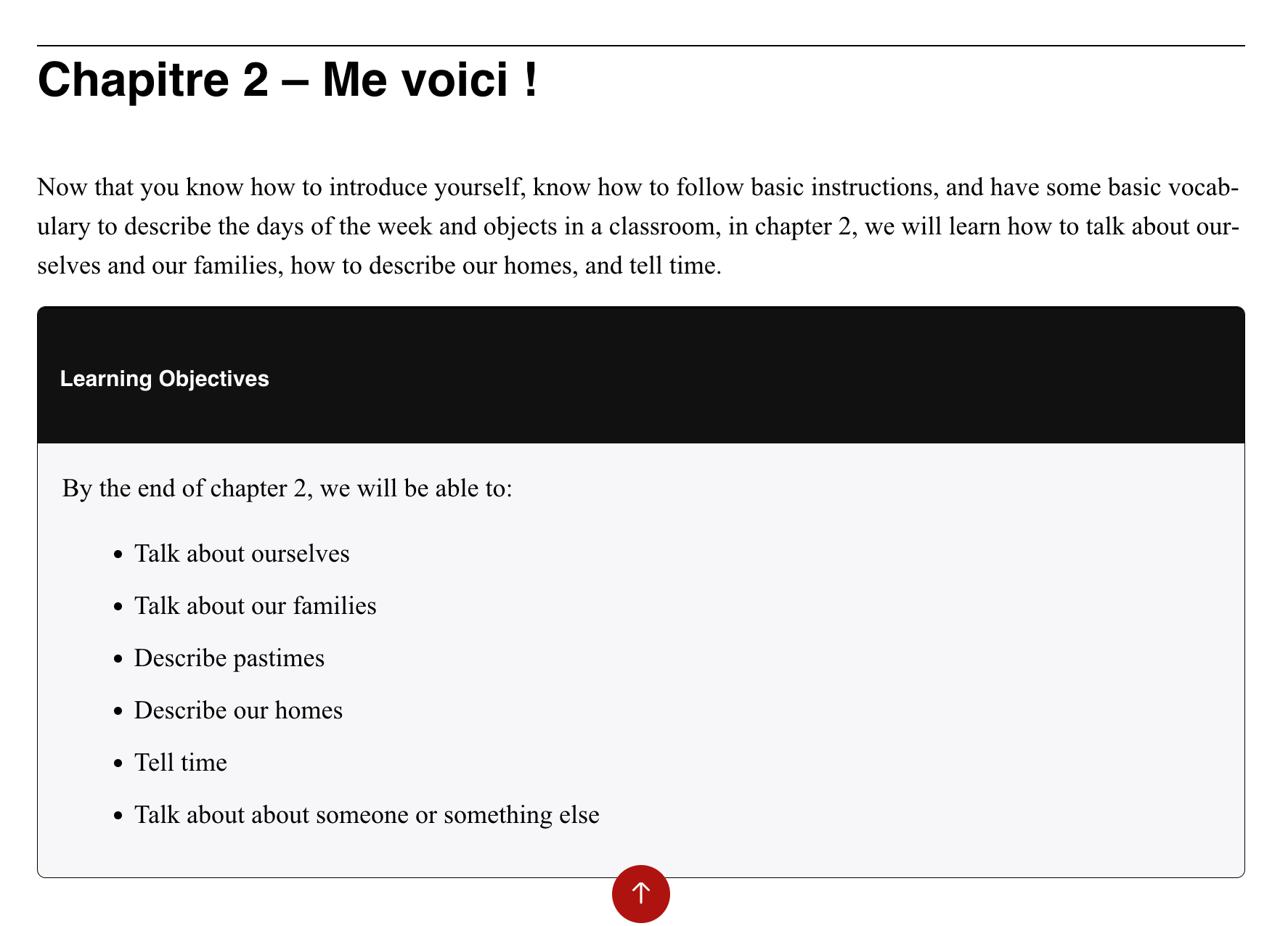 Learning Contents Menu - Contenus d’apprentissageQuestionnaireVocabulaireEntraînementCompréhension oraleAuto-évaluationPersonal Goals PageIn Chapter 0 there is also:Faisons connaissanceBasic greetingsTest de personnalitéIn Chapter 2 there is:Compréhension de lecture et compréhension oraleTest de personnalitéParts pageContains a blurb about the chapterLearning Objectives in black Learning Objectives textbox .Header is “Learning Objectives” in Header 2Text reads “By the end of chapter <#>, we will be able to:”Followed by unordered list of items with Sentence case.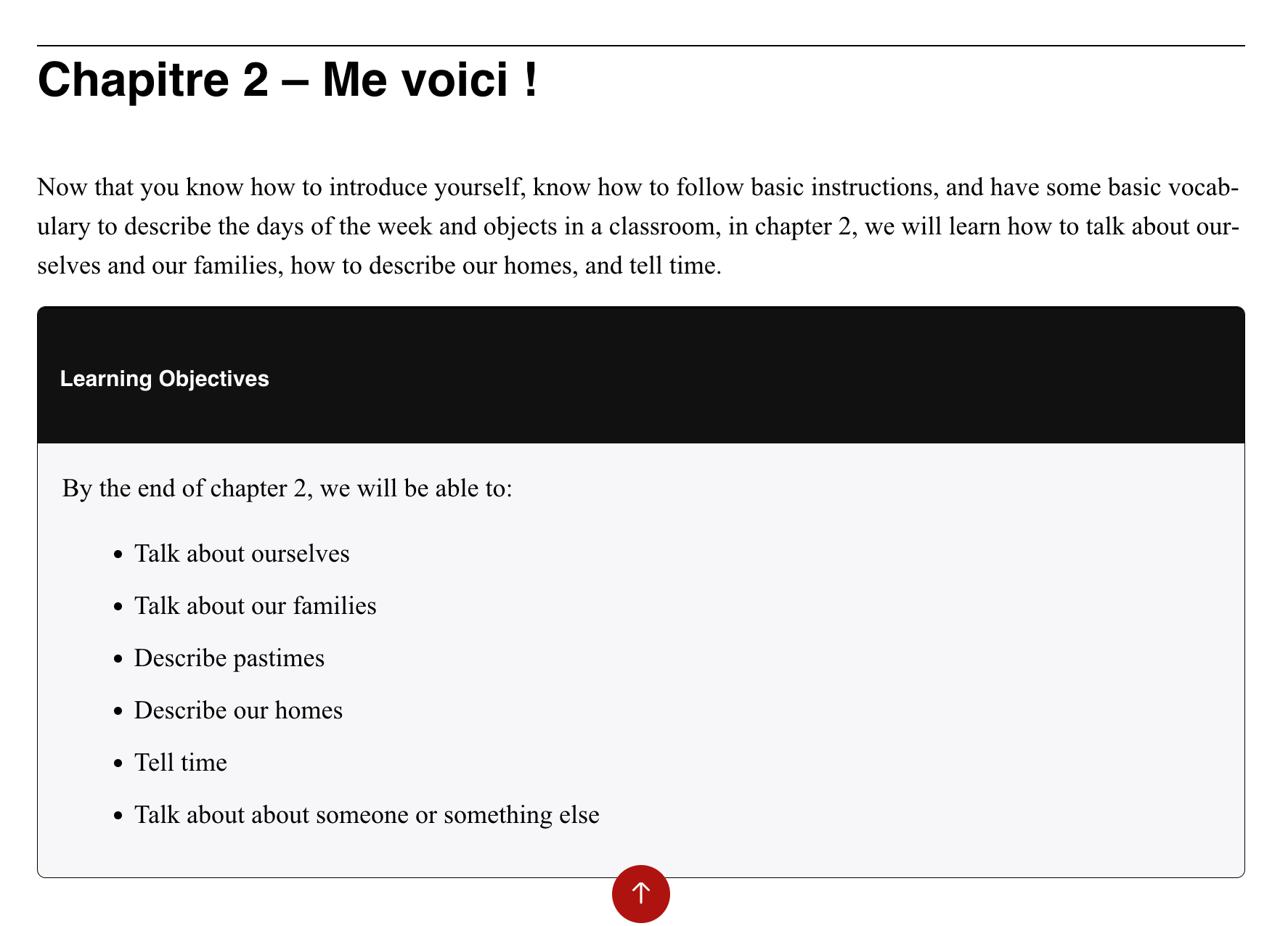 Chapter 1 has a H5P exercise.Learning Contents Menu - Contenus d’apprentissageStarts with “By the end of chapter <#>, we will be able to:”Followed by an unordered list of topics with links to chapters and exercises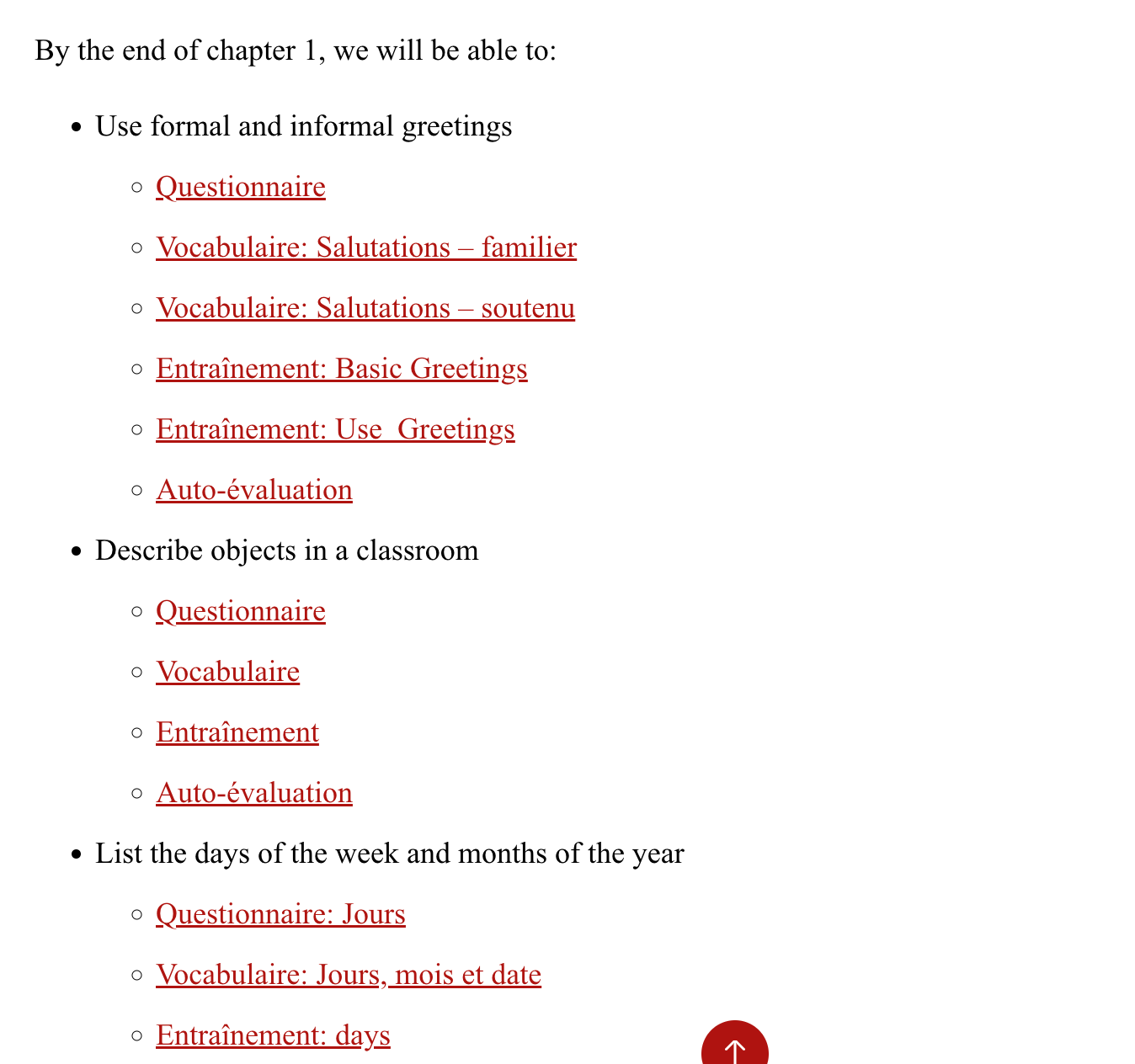 Followed by H1 headers that contain more topics and links.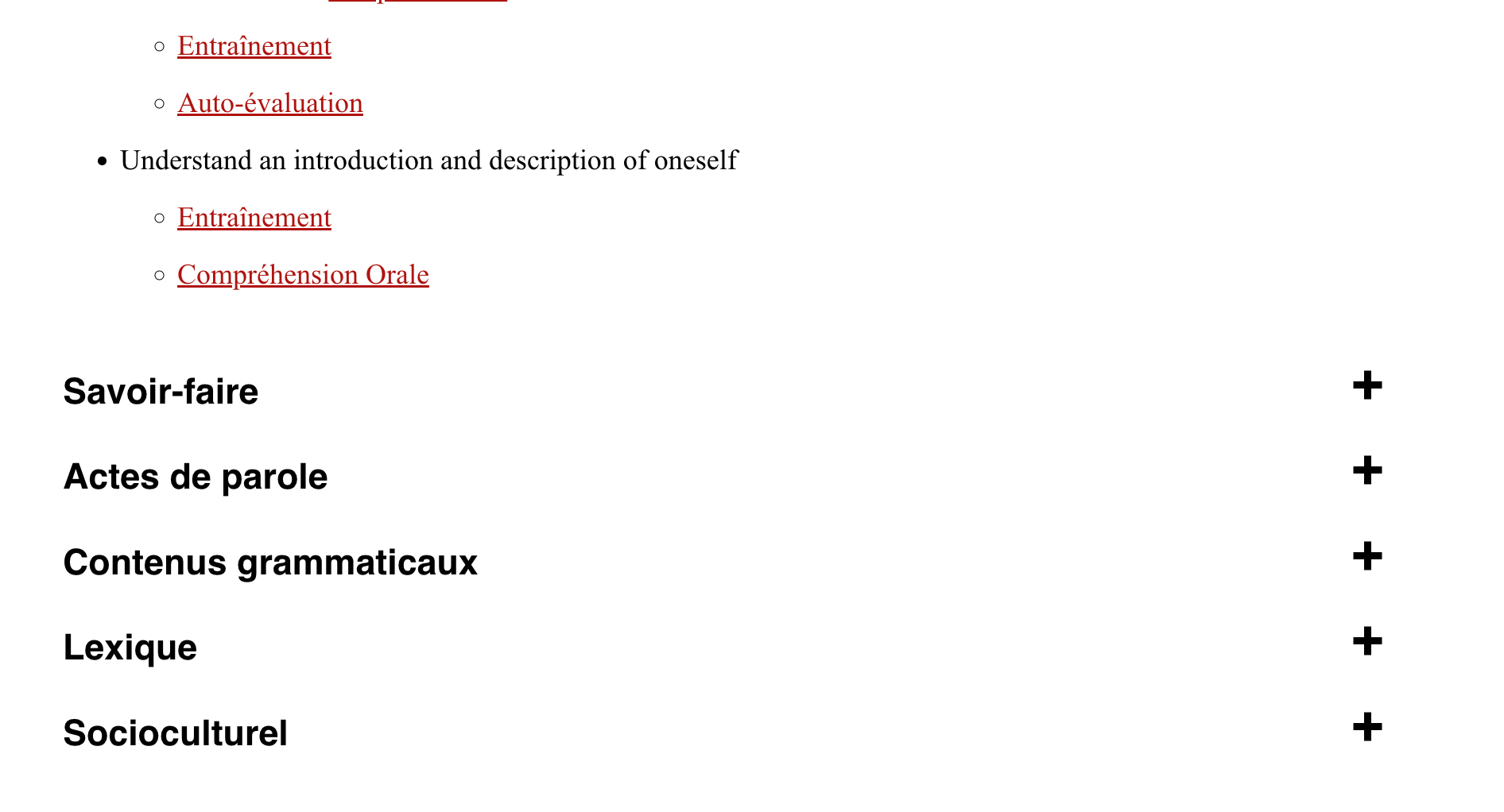 The topics are in bold text.Words after colons ( : ) are capitalised.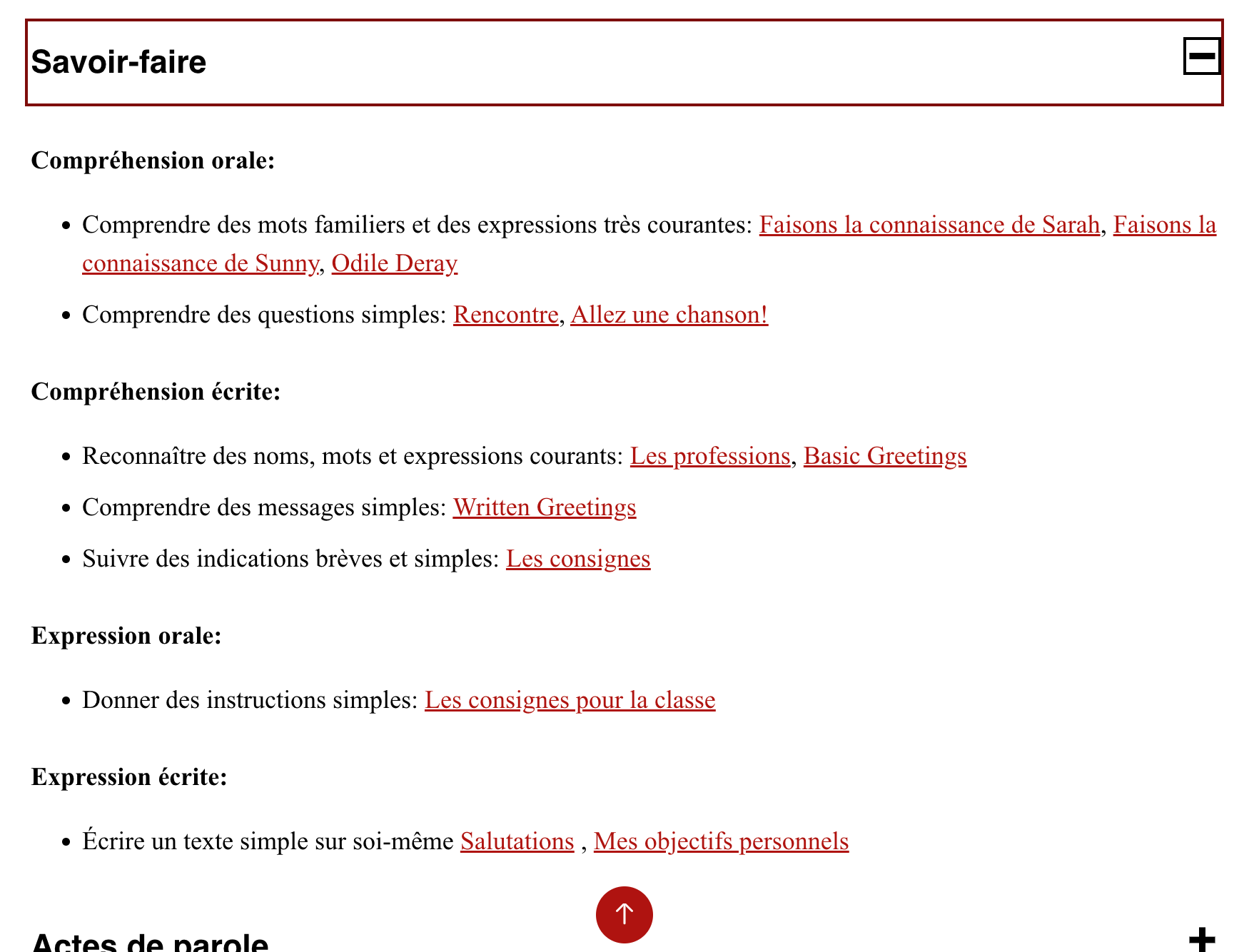 QuestionnaireBegins with a blurb that is similar in each chapter, though not the sameFollowed by a green Key Terms textbox with a couple H5P activitiesTitle is “What do we know?” in H2 header style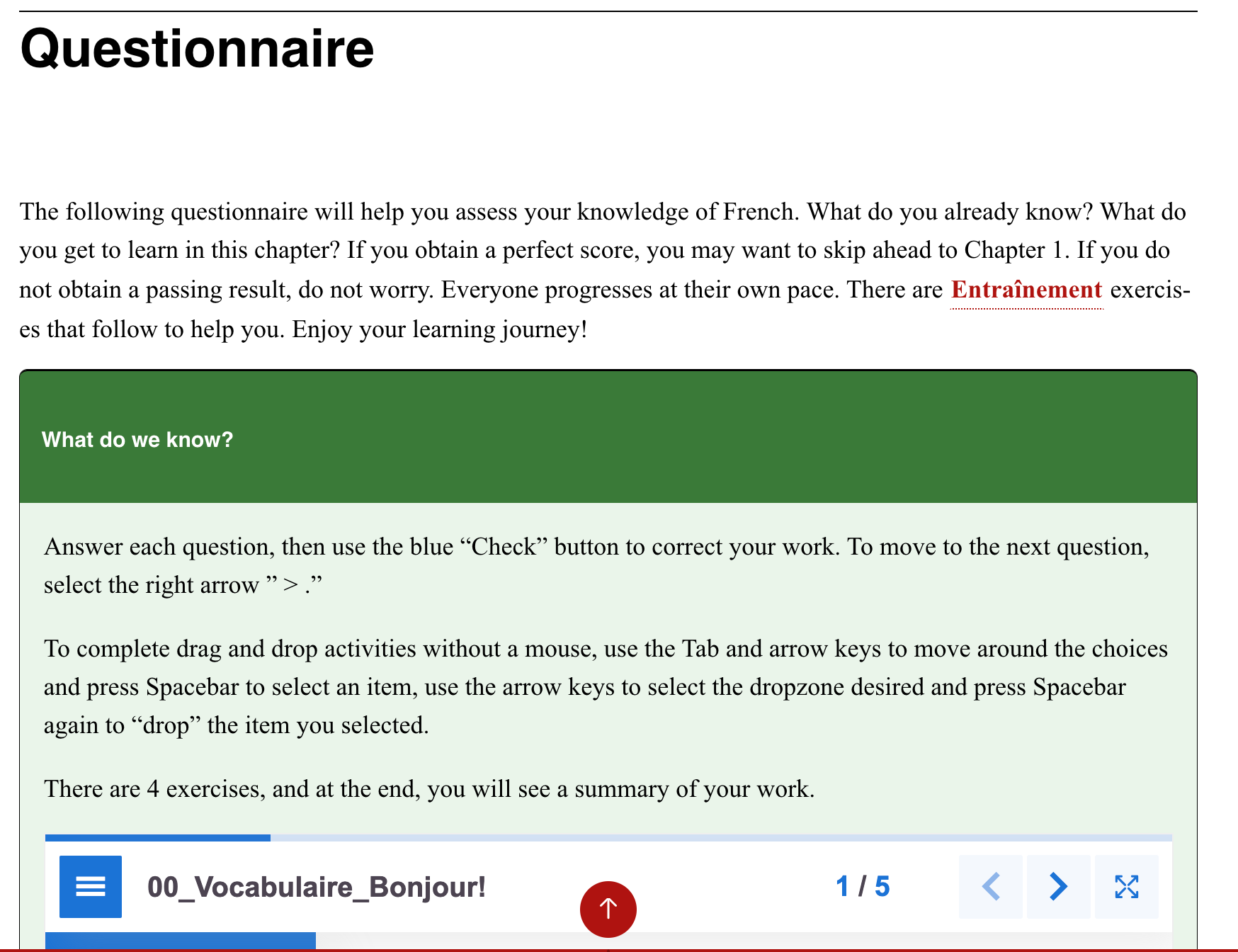 VocabulaireBegins with a blurbFollowed by black Learning Objectives textboxTitle is “Lexique”Contains image on rightContains unordered list of items in Sentence case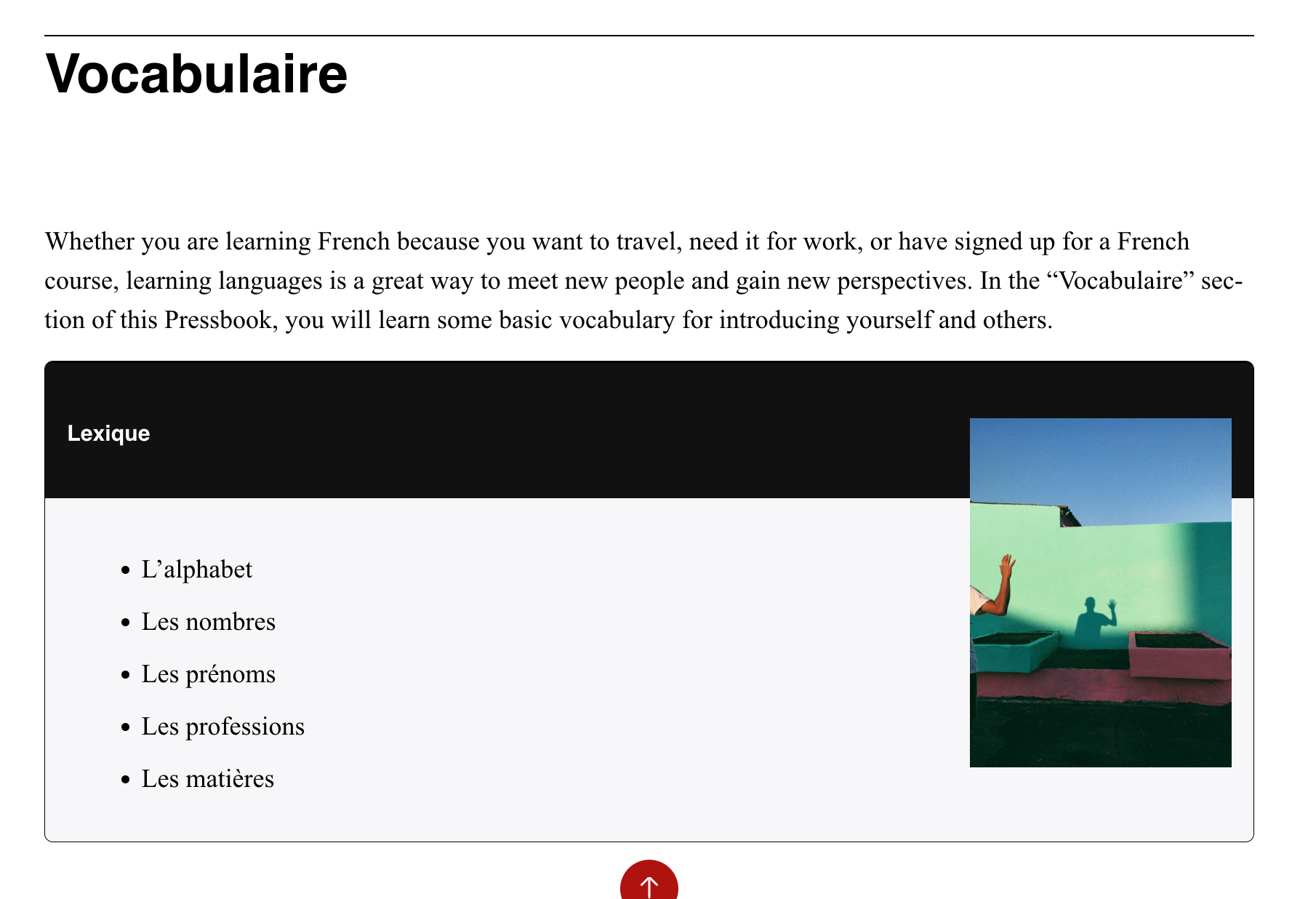 Followed by H1 header sections, underneath have H5P activities (non-standardised)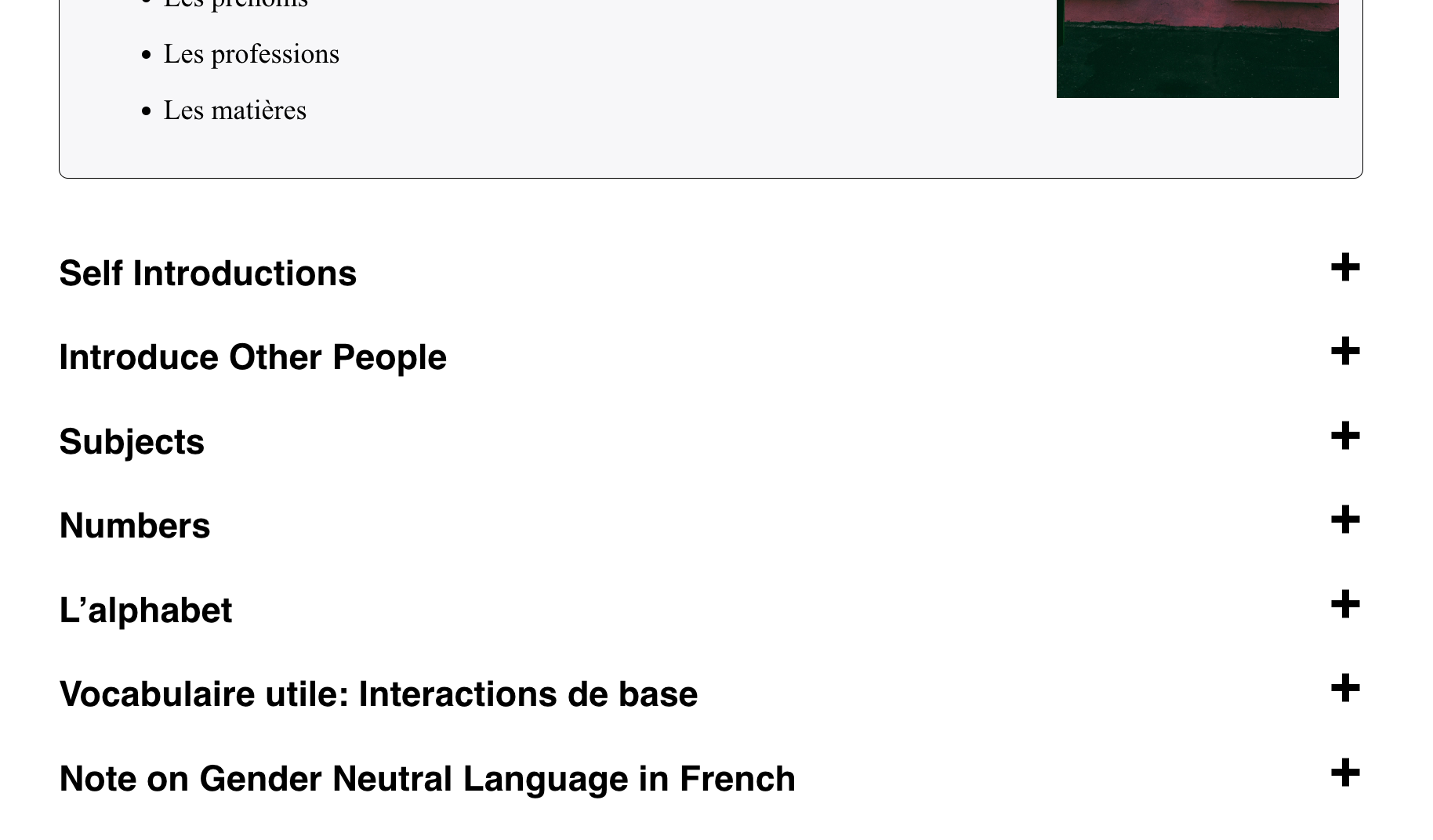 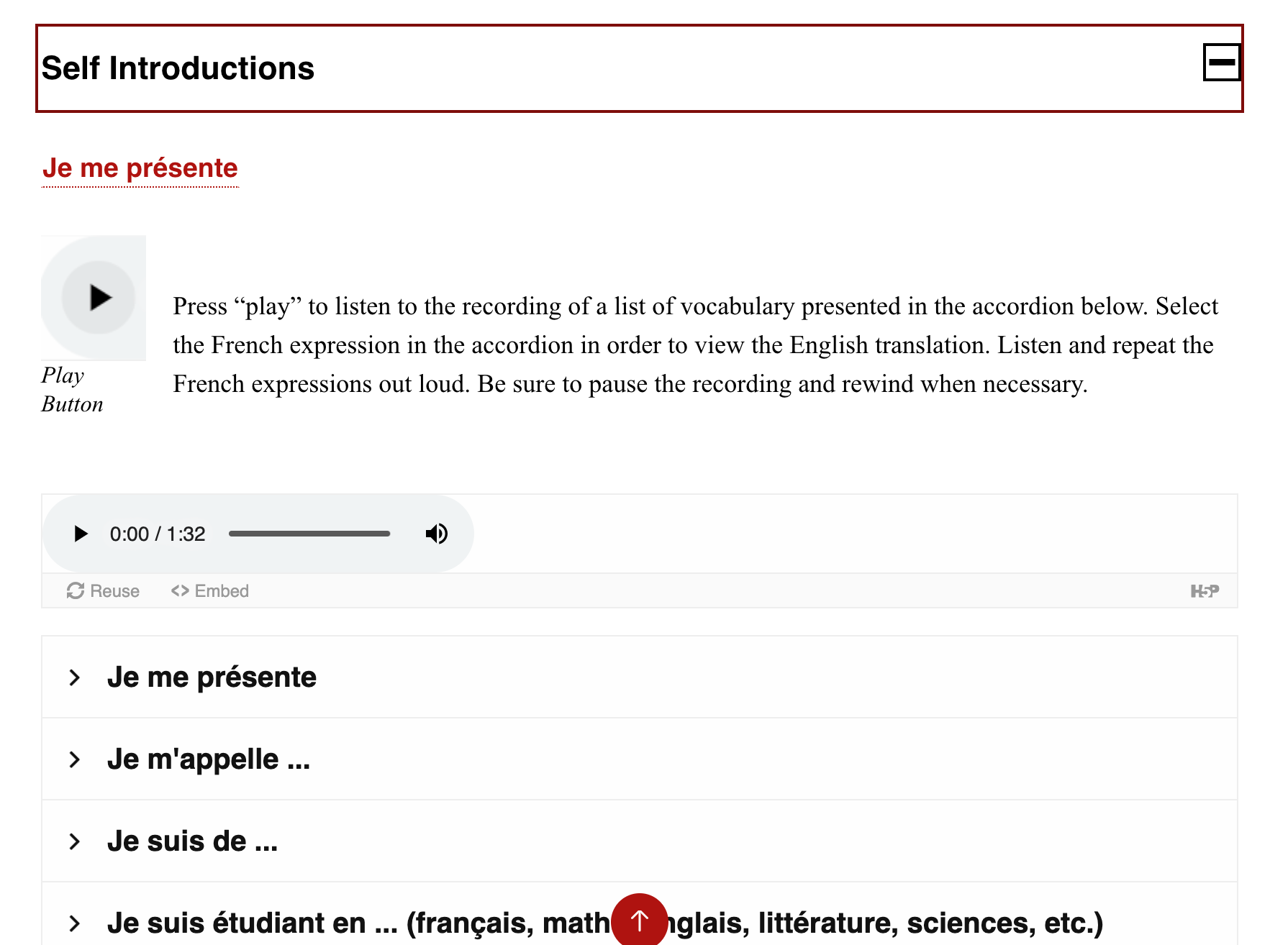 EntraînementStarts with blurb and imageFollowed by several H1 header sections (not standardised)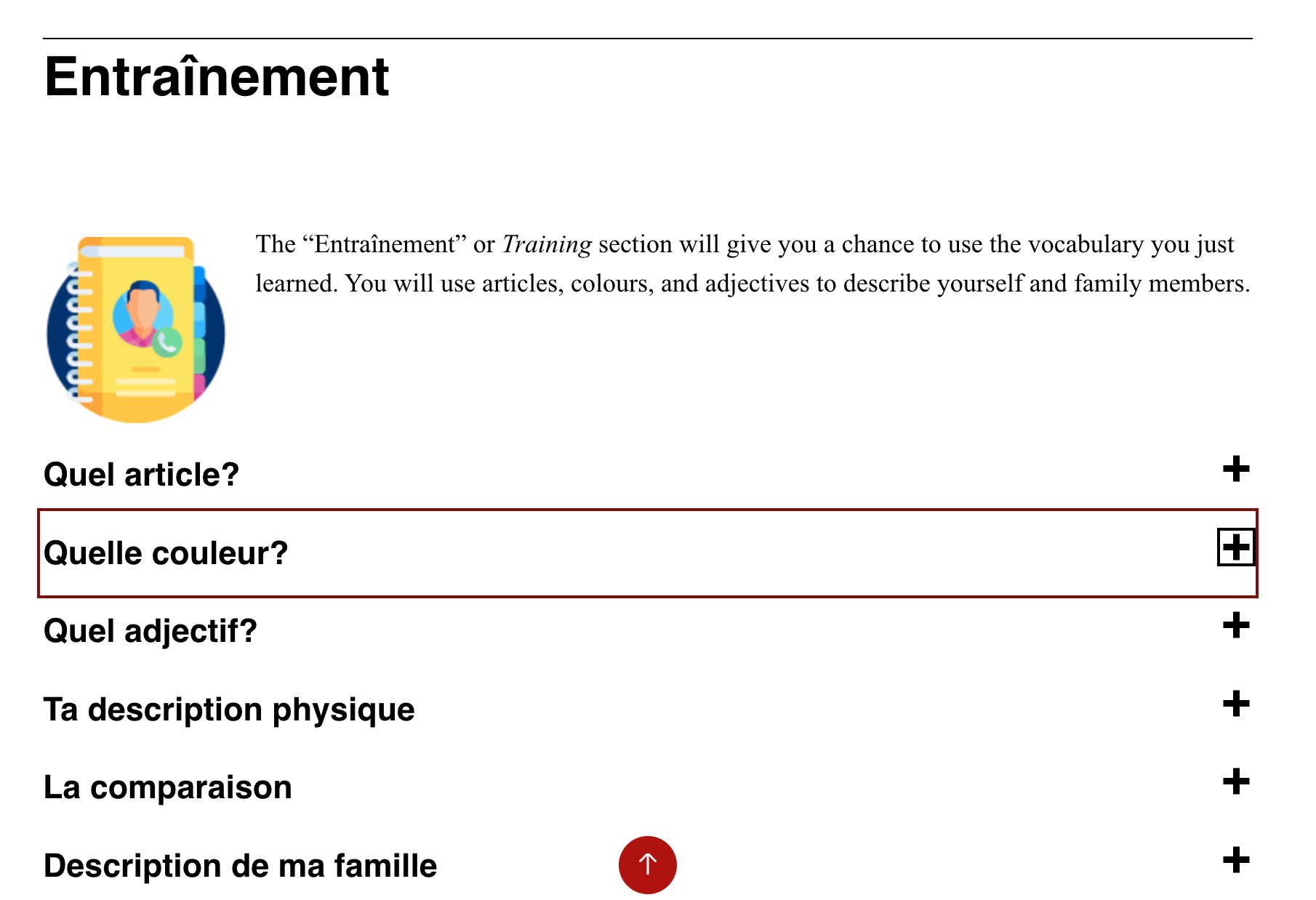 Compréhension oraleStarts with blurb and imageFollowed by several H1 header sections (not standardised)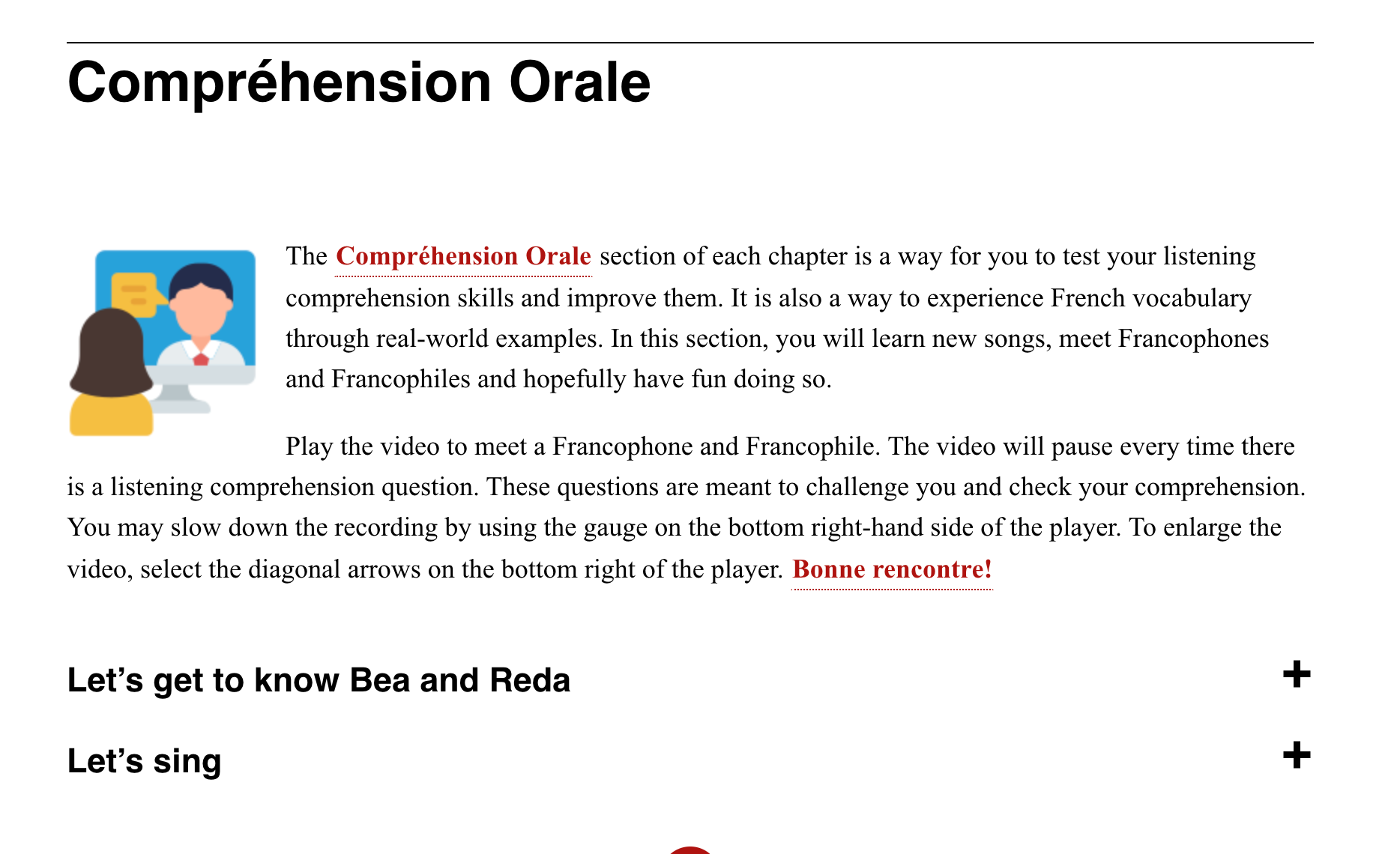 Auto-évaluationStarts with blurb and imageFollowed by tables, text, H5P exercises, and/or several H1 header sections (not standardised)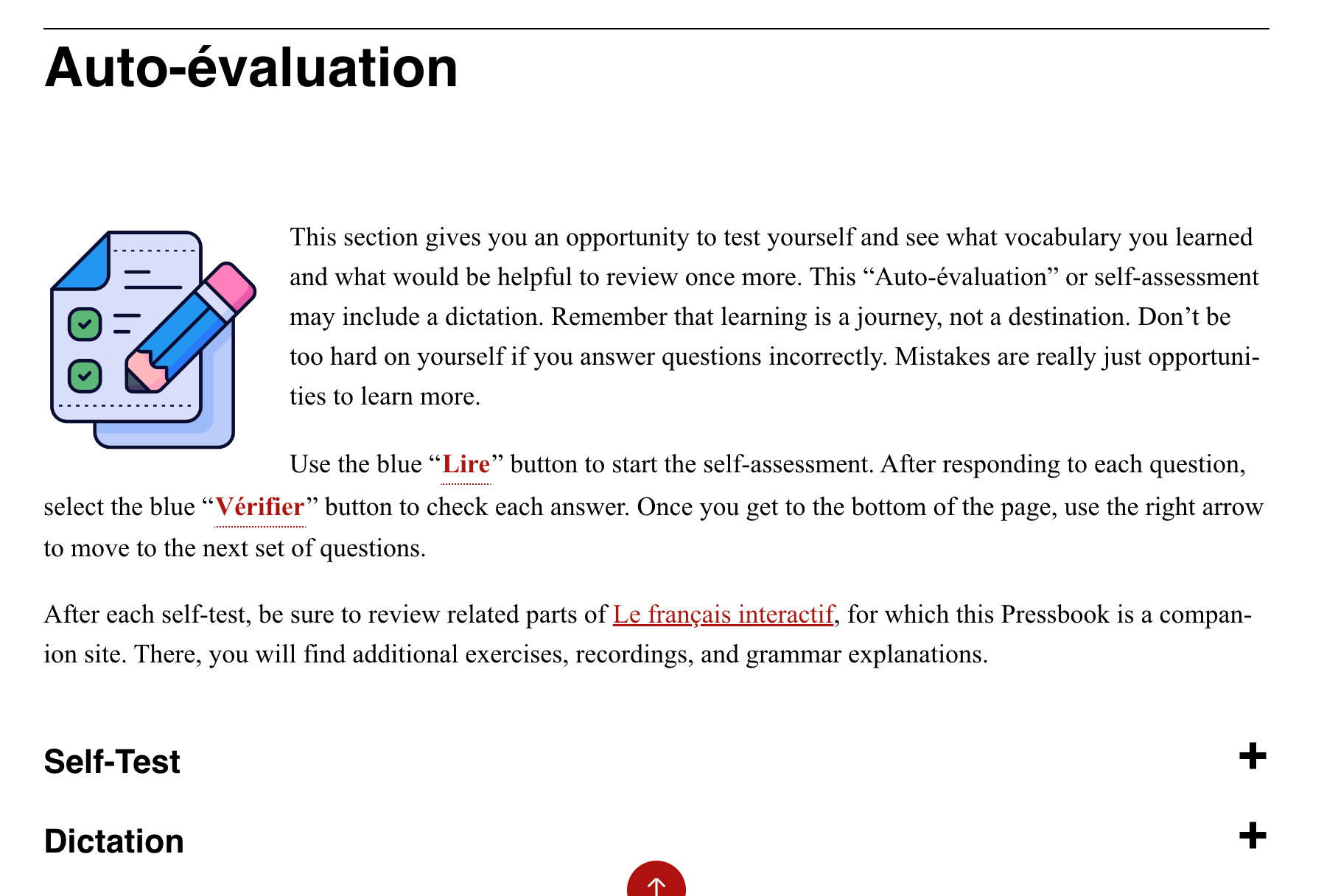 Personal Goals PageContains green Key Terms page titled Mes Objectifs Personnels as a glossary termFollowed by H5P exercise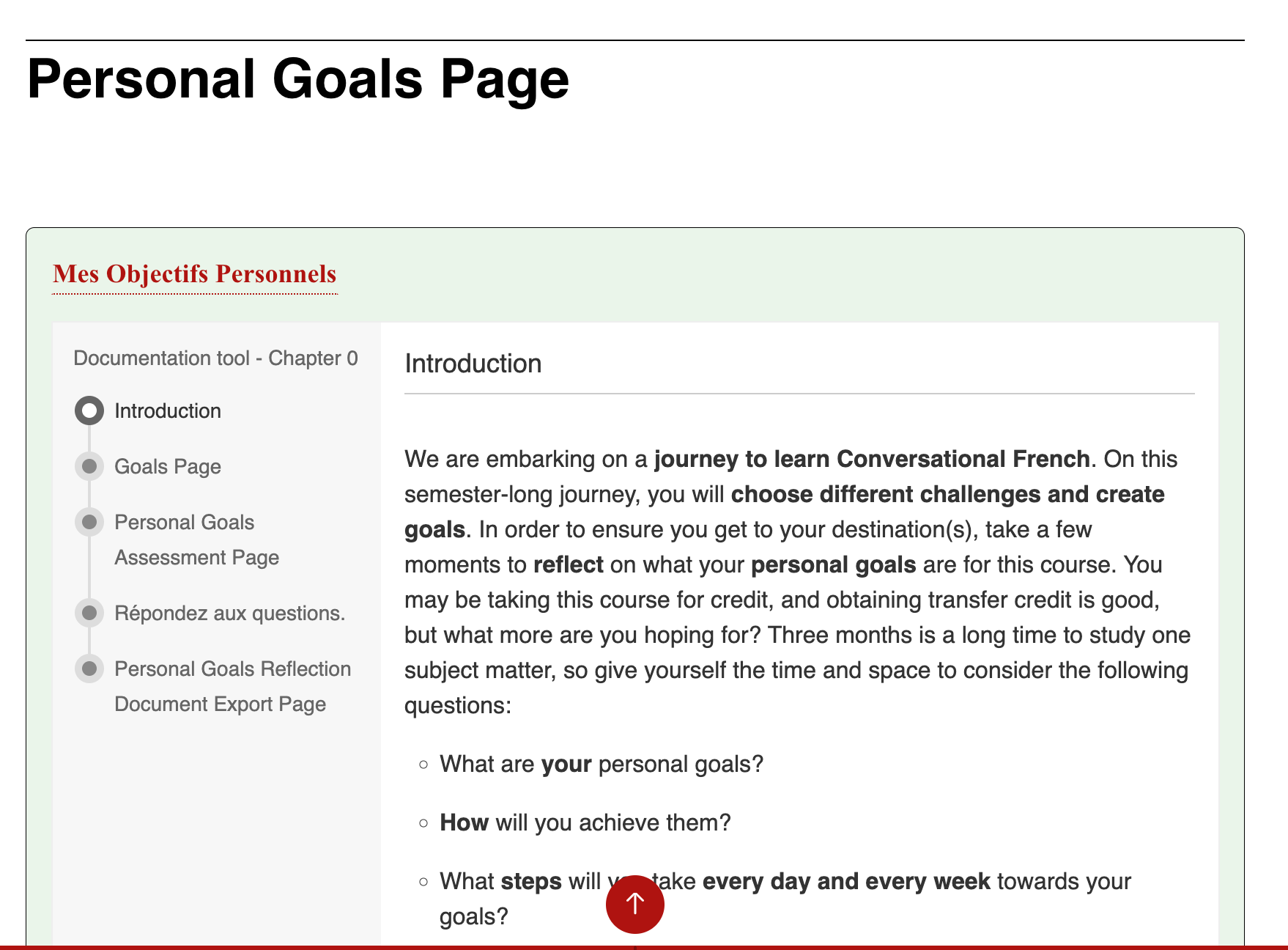 